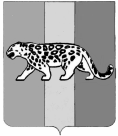 ПРИМОРСКИЙ КРАЙ АДМИНИСТРАЦИЯ НАДЕЖДИНСКОГО МУНИЦИПАЛЬНОГО РАЙОНАП О С Т А Н О В Л Е Н И Ес. Вольно – НадеждинскоеО внесении изменений в постановлениеадминистрации Надеждинского муниципального районаот 26 декабря 2019 года № 737 «Об утверждении перечня видовобязательных работ и перечня мест для отбывания осужденныминаказания в виде обязательных и исправительных работна территории Надеждинского муниципального района в 2020 году»Руководствуясь частью 1 статьи 49 Уголовного кодекса Российской Федерации, в целях приведения муниципальных правовых актов администрации Надеждинского муниципального района в соответствие с законодательством Российской Федерации, администрация Надеждинского муниципального районаПОСТАНОВЛЯЕТ:1. 	Внести в постановление администрации Надеждинского муниципального района от 26 декабря 2019 года № 737 «Об утверждении перечня видов обязательных работ и перечня мест для отбывания осужденными наказания в виде обязательных и исправительных работ на территории Надеждинского муниципального района в 2020 году» изменение, изложив Приложение № 2 в новой редакции.2.  	Общему отделу администрации Надеждинского муниципального района (Ульянич) опубликовать настоящее постановление в районной газете «Трудовая слава».3. 	Отделу информатизации администрации Надеждинского муниципального района (Кихтенко) разместить настоящее постановление на официальном сайте администрации Надеждинского муниципального района в информационно-телекоммуникационной сети «Интернет».4. 	Настоящее постановление вступает в силу со дня его подписания.5. 	Контроль над исполнением настоящего постановления возложить на заместителя главы администрации Надеждинского муниципального района С.А. Ожелевскую.Глава администрацииНадеждинского муниципального района					Р.С. АбушаевПриложение №2к постановлению администрацииНадеждинского муниципального районаПЕРЕЧЕНЬобъектов, расположенных на территории Надеждинского  муниципального района, для отбывания осужденными уголовного наказания в виде обязательных работ сроком 60-480 часов (не свыше 4 часов в день)Наименование организации(объекта)Адресорганизации,номер телефонаВыделяемоеколичестворабочих местПредполагаемоетрудоиспользование в выходные дни1. МКУ «Хозяйственное организационно - территориальное управление» с. В - Надеждинское,ул. Пушкина, 51,(42334) 2-41-017единичные случаи2. МКУ «Хозяйственное управление администрации Тавричанского сельского поселения» (по согласованию)п. Тавричанка,ул. Осипенко, 1а,(42334) 2-51-85без ограниченийединичные случаи3. МКУ «Хозяйственное управление администрации Надеждинского муниципального района»с. В - Надеждинское,ул. Пушкина, 59а,(42334) 2-02-425единичные случаи4. Администрация Раздольненского сельского поселения Надеждинского муниципального районап. Раздольное,ул. Лазо, 269,(42334) 3-34-79без ограниченийединичные случаи5. Филиал «Надеждинский» АО «Приморское автодорожное ремонтное предприятие»с. В - Надеждинское, ул. Р. Дрегиса, 9(42334) 2-00-92,892414174622единичные случаи